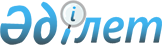 О внесении изменений в единую Товарную номенклатуру внешнеэкономической деятельности Евразийского экономического союза и Единый таможенный тариф Евразийского экономического союза в отношении отдельных видов магнетронов, а также в некоторые решения Коллегии Евразийской экономической комиссии и Комиссии Таможенного союзаРешение Коллегии Евразийской экономической комиссии от 21 ноября 2017 года № 158.
      В соответствии со статьями 42 и 45 Договора о Евразийском экономическом союзе от 29 мая 2014 года Коллегия Евразийской экономической комиссии решила: 
      1. Утратил силу Решением Коллегии Евразийской экономической комиссии от 17.08.2021 № 100 (порядок введения в действие см. п.2).


      2. В перечне отдельных товаров, в отношении которых применяются ставки ввозных таможенных пошлин в соответствии с Соглашением о свободной торговле между Евразийским экономическим союзом и его государствами-членами, с одной стороны, и Социалистической Республикой Вьетнам, с другой стороны, от 29 мая 2015 года, и размеров таких ставок, утвержденном Решением Коллегии Евразийской экономической комиссии от 19 апреля 2016 г. № 36, позицию с кодом 8540 71 000 0 ТН ВЭД ЕАЭС заменить позициями следующего содержания:       3. Утратил силу Решением Коллегии Евразийской экономической комиссии от 22.09.2020 № 114 (вступает в силу по истечении 30 календарных дней с даты его официального опубликования).


      4. Настоящее Решение вступает в силу с даты вступления в силу решения Совета Евразийской экономической комиссии "О внесении изменения в раздел II перечня товаров, происходящих из развивающихся стран или из наименее развитых стран, в отношении которых при ввозе на таможенную территорию Евразийского экономического союза предоставляются тарифные преференции".  
      Сноска. Приложение 1 утратило силу Решением Коллегии Евразийской экономической комиссии от 17.08.2021 № 100 (порядок введения в действие см. п.2).
      Сноска. Приложение 2 утратило силу Решением Коллегии Евразийской экономической комиссии от 17.08.2021 № 100 (порядок введения в действие см. п.2).
      Сноска. Приложение 3 утратило силу Решением Коллегии Евразийской экономической комиссии от 17.08.2021 № 100 (порядок введения в действие см. п.2).
					© 2012. РГП на ПХВ «Институт законодательства и правовой информации Республики Казахстан» Министерства юстиции Республики Казахстан
				
"8540 71 000 1
– – – с рабочей частотой не менее 2,44 ГГц, но не более 2,47 ГГц и выходной мощностью не менее 600 Вт, но не более 1 кВт
6,7
5,0
3,3
1,7
0
0
0
0
0
0
8540 71 000 9
– – – прочие
6,7
5,0
3,3
1,7
0
0
0
0
0
0".
      Председатель Коллегии Евразийской экономической комиссии

Т. Саркисян 
ПРИЛОЖЕНИЕ № 1 
к Решению Коллегии 
Евразийской экономической комиссии 
от 21 ноября 2017 г. № 158 ПРИЛОЖЕНИЕ № 2 
к Решению Коллегии 
Евразийской экономической комиссии 
от 21 ноября 2017 г. № 158 ПРИЛОЖЕНИЕ № 3  
к Решению Коллегии  
Евразийской экономической комиссии  
от 21 ноября 2017 г. № 158   